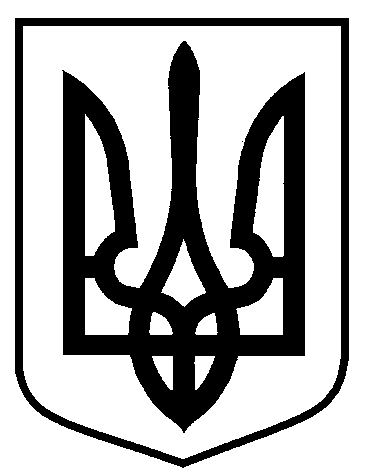 Сумська міська радаВиконавчий комітетРІШЕННЯвід 22.10.2018   № 566	   На підставі поданої заяви та документів, відповідно до Порядку надання дозволу на перепланування та/або переобладнання житлових та нежитлових приміщень; переведення нежитлових приміщень у категорію житлових; житлових будинків квартирного типу в будинки садибного типу, а також переведення житлових будинків і житлових приміщень у нежитлові, затвердженого рішенням виконавчого комітету Сумської міської ради від 26.10.2011 № 673 (зі змінами), керуючись частиною першою статті 52 Закону України «Про місцеве самоврядування в Україні», виконавчий комітет Сумської міської радиВИРІШИВ:1. Надати  дозвіл Заявнику 1 (місце реєстрації: проспект Х,                        м. Дніпропетровськ) на переведення нежитлового приміщення у категорію житлового за адресою: проспект Михайла Лушпи, Х, корпус  Х, приміщення Х,  м. Суми, загальною площею 56,8 кв.м, яке належить їй на праві власності (витяг з Державного реєстру речових прав на нерухоме майно про реєстрацію права власності від 23.05.2017, зареєстровано 04.05.2017  за № 20264455), за умови дотримання Закону України «Про особливості здійснення права власності у багатоквартирному будинку» та ДБН В.2.2-15-2005 «Житлові будинки. Основні положення. Будинки і споруди». 2. Відповідальність за якість проектних рішень та дотримання вимог нормативних документів при розробці проектної документації на переведення нежитлового приміщення у категорію житлового покласти на розробника проектної документації – науково-виробниче підприємство «Будівельна наука» академії будівництва України (місцезнаходження: вул. Малиновського, 12,       м. Суми).	3. Відповідальність за проведення робіт по переведенню нежитлових приміщень у житлові покладається на замовника.4. Замовнику  здійснити заходи щодо присвоєння поштової  адреси та внесення відомостей до Державного реєстру речових прав на нерухоме майно.5. Замовнику в установленому законом порядку укласти договір  про надання послуг з юридичною особою, яка визначена виконавцем послуг на вивезення побутових відходів на території міста Суми.6. Контроль за виконанням рішення залишаю за собою. В.о. міського головиз виконавчої роботи                                                                      В.В. Войтенко       Кривцов 700-103Розіслати: Кривцову А.В., заявникуПро надання дозволу на переведення нежитлового приміщення у категорію житлового за адресою: проспект Михайла Лушпи, Х, корпус  Х, приміщення Х, м. Суми